
ՀԱՅԱՍՏԱՆԻ ՀԱՆՐԱՊԵՏՈՒԹՅԱՆ
ՍՅՈՒՆԻՔԻ ՄԱՐԶԻ ԿԱՊԱՆ ՀԱՄԱՅՆՔ
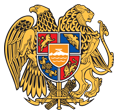 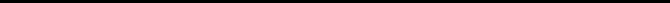 ԱՐՁԱՆԱԳՐՈՒԹՅՈՒՆ N 
ՀԱՅԱՍՏԱՆԻ ՀԱՆՐԱՊԵՏՈՒԹՅԱՆ ՍՅՈՒՆԻՔԻ ՄԱՐԶԻ ԿԱՊԱՆ ՀԱՄԱՅՆՔԻ ԱՎԱԳԱՆՈՒ ԱՌԱՋԻՆ ՆՍՏԱՇՐՋԱՆԻ 2021 ԹՎԱԿԱՆԻ ԴԵԿՏԵՄԲԵՐԻ 29-Ի ԵՐԿՐՈՐԴ ՆԻՍՏԻՆԻՍՏՆ ԱՐՁԱՆԱԳՐՈՒՄ Է աշխատակազմի քարտուղար Նելլի Շահնազարյանը։ՆԻՍՏԸ ՎԱՐՈՒՄ Է Կապան համայնքի ղեկավար Գևորգ Փարսյանը։ՆԻՍՏԻՆ ՄԱՍՆԱԿՑՈՒՄ ԵՆ Կապան համայնքի ավագանու 25 /քսանհինգ/ անդամներ՝ Գևորգ Փարսյանը, Անուշ Մեժլումյանը, Գոռ Թադևոսյանը, Սպարտակ Զաքարյանը, Զորայր Գալստյանը, Վահան Ղազարյանը, Յուրիկ Հարությունյանը, Անժելա Ալեքսանյանը, Արշակ Հարությունյանը, Ալեն Մարտիրոսյանը, Հասմիկ Մարտիրոսյանը, Տիգրան Իվանյանը, Արտյոմ Հարությունյանը, Սոնա Մարտիրոսյանը, Ալեքսանդր Գրիգորյանը, Արտակ Խաչատրյանը, Հերմինե Միքայելյանը, Մարինե Հարությունյանը, Նարինե Գրիգորյանը, Էդիկ Հովսեփյանը, Իվան Կոստանդյանը, Ժաննա Վարդանյանը, Ասատուր Ասատրյանը, Հերմինե Մարտիրոսյանը, Տիգրան Աթայանը, որոնց գրանցման արդյունքների վերաբերյալ հայտարարությամբ հանդես եկավ աշխատակազմի քարտուղար Նելլի Շահնազարյանը։ Լսեցին
ՀԱՅԱՍՏԱՆԻ ՀԱՆՐԱՊԵՏՈՒԹՅԱՆ ՍՅՈՒՆԻՔԻ ՄԱՐԶԻ ԿԱՊԱՆ ՀԱՄԱՅՆՔԻ ԱՎԱԳԱՆՈՒ ԱՌԱՋԻՆ ՆՍՏԱՇՐՋԱՆԻ 2021 ԹՎԱԿԱՆԻ ԴԵԿՏԵՄԲԵՐԻ 29-Ի ԵՐԿՐՈՐԴ ՆԻՍՏԻ ՕՐԱԿԱՐԳԸ ՀԱՍՏԱՏԵԼՈՒ ՄԱՍԻՆ /Զեկ. ԳԵՎՈՐԳ ՓԱՐՍՅԱՆ/Հաստատել Կապան համայնքի ավագանու առաջին նստաշրջանի 2021 թվականի դեկտեմբերի 29-ի երկրորդ նիստի  օրակարգը՝1․ Հայաստանի Հանրապետության Սյունիքի մարզի Կապան համայնքի ավագանու մշտական գործող հանձնաժողովների նախագահների և տեղակալների թեկնածությունները հաստատելու մասին2․ Կապան  համայնքում 2022 թվականի համար տեղական տուրքերի և  վճարների տեսակներն ու դրույքաչափերը սահմանելու և Հայաստանի Հանրապետության Սյունիքի մարզի Կապան համայնքի ավագանու 2020 թվականի դեկտեմբերի 30-ի N 125-Ն որոշումն ուժը կորցրած ճանաչելու մասին3․ Կապան համայնքի համայնքային ոչ առևտրային կազմակերպությունների աշխատակիցների թվաքանակը, հաստիքացուցակը և պաշտոնային դրույքաչափերը հաստատելու մասին4․ Կապանի համայնքապետարանի աշխատակազմի կառուցվածքը, աշխատակիցների թվաքանակը, հաստիքացուցակը և պաշտոնային դրույքաչափերը հաստատելու մասին5․ Հայաստանի Հանրապետության Սյունիքի մարզի Կապան համայնքի սեփականություն հանդիսացող աղբատար մեքենան «Կապան քաղաքի կոմունալ ծառայություն» համայնքային ոչ առեվտրային կազմակերպությանը անհատույց սեփականության իրավունքով հանձնելու մասին6․ Հայաստանի Հանրապետության Սյունիքի մարզի Կապան համայնքի  սեփականություն համարվող հողերի կառավարման 2022 թվականի ծրագիրը հաստատելու մասին7․ Սյունիքի մարզի Կապան համայնքի Կապան քաղաքի  գլխավոր հատակագծում փոփոխություններ կատարելու և 6,85 հա հողամասի նպատակային նշանակությունը փոխելու մասին8․ Սյունիքի մարզի Կապան համայնքի Կապան քաղաքի  գլխավոր հատակագծում փոփոխություններ կատարելու և 2․16 հա հողամասի նպատակային նշանակությունը փոխելու մասին9․ Համայնքի սեփականություն համարվող գույքի գույքագրման փաստաթղթերում կատարված փոփոխությունները հաստատելու մասին10․ Համայնքի սեփականություն համարվող գույքի 2021թ. գույքագրման փաստաթղթերը հաստատելու մասին11․ Հայաստանի Հանրապետության Սյունիքի մարզի Կապան համայնքի 2021 թվականի բյուջեի կատարման երրորդ եռամսյակի հաղորդումն ի գիտություն ընդունելու մասին12․ Կապան  համայնքի 2022 թվականի  բյուջեն հաստատելու մասին13․ Հայաստանի Հանրապետության Սյունիքի մարզի Կապան համայնքի ավագանու երկրորդ նստաշրջանի հերթական նիստի օրը որոշելու  մասինԶեկուցողն առաջարկեց օրակարգում ավելացնել ևս մեկ նախագիծ՝14․ Հայաստանի Հանրապետության Սյունիք իմարզի Կապան համայնքի ավագանու 2014 թվականի ապրիլի 15-ի N 27-Ա որոշման մեջ փոփոխություն կատարելու մասին ՔՎԵԱՐԿՈՒԹՅՈՒՆկողմ – 25դեմ – 0ձեռնպահ – 0ՈՐՈՇԵՑԻՆ․Հաստատել ՀԱՅԱՍՏԱՆԻ ՀԱՆՐԱՊԵՏՈՒԹՅԱՆ ՍՅՈՒՆԻՔԻ ՄԱՐԶԻ ԿԱՊԱՆ ՀԱՄԱՅՆՔԻ ԱՎԱԳԱՆՈՒ ԱՌԱՋԻՆ ՆՍՏԱՇՐՋԱՆԻ 2021 ԹՎԱԿԱՆԻ ԴԵԿՏԵՄԲԵՐԻ 29-Ի ԵՐԿՐՈՐԴ ՆԻՍՏԻ ՕՐԱԿԱՐԳԸ ՝ համաձայն որոշման նախագծի։Որոշումն ընդունվեց։ Լսեցին
ՀԱՅԱՍՏԱՆԻ ՀԱՆՐԱՊԵՏՈՒԹՅԱՆ ՍՅՈՒՆԻՔԻ ՄԱՐԶԻ ԿԱՊԱՆ ՀԱՄԱՅՆՔԻ ԱՎԱԳԱՆՈՒ ՄՇՏԱԿԱՆ ԳՈՐԾՈՂ ՀԱՆՁՆԱԺՈՂՈՎՆԵՐԻ ՆԱԽԱԳԱՀՆԵՐԻ ԵՎ ՏԵՂԱԿԱԼՆԵՐԻ ԹԵԿՆԱԾՈՒԹՅՈՒՆՆԵՐԸ ՀԱՍՏԱՏԵԼՈՒ ՄԱՍԻՆ /Զեկ. ՆԵԼԼԻ ՇԱՀՆԱԶԱՐՅԱՆ/1․ Հաստատել Հայաստանի Հանրապետության Սյունիքի մարզի Կապան համայնքի ավագանու մշտական հանձնաժողովների նախագահների և տեղակալների թեկնածությունները՝Կրթության, գիտության, մշակույթի, սպորտի և սոցիալական հարցերի մշտական հանձնաժողով՝Նախագահ – Անուշ ՄեժլումյանՏեղակալ- Տիգրան Իվանյան 2) Ֆինանսավարկային, բյուջետային և տնտեսական հարցերի մշտական հանձնաժողով՝Նախագահ – Յուրիկ ՀարությունյանՏեղակալ- Զորայր Գալստյան 3) Քաղաքաշինության և հողօգտագործման հարցերի մշտական հանձնաժողով՝Նախագահ – Արտյոմ ՀարությունյանՏեղակալ- Արմեն Հովհաննիսյան 4) Գյուղատնտեսության, բնության և շրջակա միջավայրի պահպանության մշտական հանձնաժողով՝Նախագահ – Ալեքսանդր ԳրիգորյանՏեղակալ- Սոնա Մարտիրոսյան 2․ Սույն որոշումը ուժի մեջ է մտնում հրապարակման պահից։  ՔՎԵԱՐԿՈՒԹՅՈՒՆկողմ – 25դեմ – 0ձեռնպահ – 0ՈՐՈՇԵՑԻՆ․Հաստատել ՀԱՅԱՍՏԱՆԻ ՀԱՆՐԱՊԵՏՈՒԹՅԱՆ ՍՅՈՒՆԻՔԻ ՄԱՐԶԻ ԿԱՊԱՆ ՀԱՄԱՅՆՔԻ ԱՎԱԳԱՆՈՒ ՄՇՏԱԿԱՆ ԳՈՐԾՈՂ ՀԱՆՁՆԱԺՈՂՈՎՆԵՐԻ ՆԱԽԱԳԱՀՆԵՐԻ ԵՎ ՏԵՂԱԿԱԼՆԵՐԻ ԹԵԿՆԱԾՈՒԹՅՈՒՆՆԵՐԸ՝ համաձայն որոշման նախագծի։Որոշումն ընդունվեց։  Լսեցին
ՀԱՅԱՍՏԱՆԻ ՀԱՆՐԱՊԵՏՈՒԹՅԱՆ ՍՅՈՒՆԻՔԻ ՄԱՐԶԻ ԿԱՊԱՆ  ՀԱՄԱՅՆՔՈՒՄ 2022 ԹՎԱԿԱՆԻ ՀԱՄԱՐ ՏԵՂԱԿԱՆ ՏՈՒՐՔԵՐԻ ԵՎ  ՎՃԱՐՆԵՐԻ ՏԵՍԱԿՆԵՐՆ ՈՒ ԴՐՈՒՅՔԱՉԱՓԵՐԸ ՍԱՀՄԱՆԵԼՈՒ ԵՎ ՀԱՅԱՍՏԱՆԻ ՀԱՆՐԱՊԵՏՈՒԹՅԱՆ ՍՅՈՒՆԻՔԻ ՄԱՐԶԻ ԿԱՊԱՆ ՀԱՄԱՅՆՔԻ ԱՎԱԳԱՆՈՒ 2020 ԹՎԱԿԱՆԻ ԴԵԿՏԵՄԲԵՐԻ 30-Ի N 125-Ն ՈՐՈՇՈՒՄՆ ՈՒԺԸ ԿՈՐՑՐԱԾ ՃԱՆԱՉԵԼՈՒ ՄԱՍԻՆ/Զեկ. ԱՆՆԱ ՓԱՐՍԱԴԱՆՅԱՆ/1. 2022 թվականի համար Հայաստանի Հանրապետության Սյունիքի մարզի Կապան համայնքի /այսուհետ՝ նաև Համայնք/ վարչական տարածքում սահմանել տեղական տուրքերի և վճարների տեսակներն ու դրույքաչափերը՝ համաձայն Հավելված 1-ի։ 2․ Համայնքի կողմից աղբահանության վճար վճարողների համար աղբահանության աշխատանքները կազմակերպելու համար աղբահանության վճարի չափը, շինարարական և խոշոր եզրաչափի աղբի հավաքման և փոխադրման համար վճարի չափը,  ինչպես նաև աղբահանության վճար վճարողներին շինարարական և խոշոր եզրաչափի աղբի ինքնուրույն հավաքման և փոխադրման թույլտվության համար աղբահանության վճարի չափը և դրանց արտոնությունների տրամադրման պայմաննները սահմանվում են «Աղբահանության և սանիտարական մաքրման մասին» Հայաստանի Հանրապետության օրենքով սահմանված կարգով և դրույքաչափերի սահմաններում՝ համաձայն Հավելված     2-ի։  3․ համայնքային ենթակայության մանկապարտեզների (նախադպրոցական ուսումնական հաստատությունների) և արտադպրոցական դաստիարակության հաստատությունների (երաժշտական, նկարչական և արվեստի դպրոցներ և այլն) ծառայություններից օգտվողների համար համայնքի կողմից մատուցված ծառայությունների դիմաց փոխհատուցման վճարները և դրանց հավաքագրման կարգը սահմանվում են    համաձայն Հավելված 3-ի։ 4․ համայնքային ենթակայության կազմակերպությունների կողմից բնակչությանը մատուցվող ծառայությունների դիմաց փոխհատուցման վճարները և դրանց հավաքագրման կարգը սահմանվում են համաձայն Հավելված 4-ի։ 5․ Սահմանել, որ տեղական տուրք և (կամ) վճար վճարողների գրանցամատյանները վարվում են էլեկտրոնային ձևով (համակարգչային ծրագրի կամ ինտերնետային կայքի տեսքով)։6. Ուժը կորցրած ճանաչել Հայաստանի Հանրապետության Սյունիքի մարզի Կապան համայնքի ավագանու 2020 թվականի դեկտեմբերի 30-ի «Կապան համայնքում տեղական տուրքերի և վճարների տեսակներն ու դրույքաչափեր սահմանելու մասին» N 125-Ն որոշումը: 7. Սույն որոշումն ուժի մեջ է մտնում 2022 թվականի հունվարի 1-ից։  ՔՎԵԱՐԿՈՒԹՅՈՒՆկողմ – 25դեմ – 0ձեռնպահ – 0ՈՐՈՇԵՑԻՆ․Հաստատել ՀԱՅԱՍՏԱՆԻ ՀԱՆՐԱՊԵՏՈՒԹՅԱՆ ՍՅՈՒՆԻՔԻ ՄԱՐԶԻ ԿԱՊԱՆ  ՀԱՄԱՅՆՔՈՒՄ 2022 ԹՎԱԿԱՆԻ ՀԱՄԱՐ ՏԵՂԱԿԱՆ ՏՈՒՐՔԵՐԻ ԵՎ  ՎՃԱՐՆԵՐԻ ՏԵՍԱԿՆԵՐՆ ՈՒ ԴՐՈՒՅՔԱՉԱՓԵՐԸ ՍԱՀՄԱՆԵԼՈՒ ԵՎ ՀԱՅԱՍՏԱՆԻ ՀԱՆՐԱՊԵՏՈՒԹՅԱՆ ՍՅՈՒՆԻՔԻ ՄԱՐԶԻ ԿԱՊԱՆ ՀԱՄԱՅՆՔԻ ԱՎԱԳԱՆՈՒ 2020 ԹՎԱԿԱՆԻ ԴԵԿՏԵՄԲԵՐԻ 30-Ի N 125-Ն ՈՐՈՇՈՒՄՆ ՈՒԺԸ ԿՈՐՑՐԱԾ ՃԱՆԱՉԵԼՈՒ ՄԱՍԻ ՈՐՈՇՈՒՄԸ՝ համաձայն որոշման նախագծի։Որոշումն ընդունվեց։ Լսեցին
ԿԱՊԱՆ ՀԱՄԱՅՆՔԻ ՀԱՄԱՅՆՔԱՅԻՆ ՈՉ ԱՌԵՎՏՐԱՅԻՆ ԿԱԶՄԱԿԵՐՊՈՒԹՅՈՒՆՆԵՐԻ ԱՇԽԱՏԱԿԻՑՆԵՐԻ ԹՎԱՔԱՆԱԿԸ, ՀԱՍՏԻՔԱՑՈՒՑԱԿԸ ԵՎ ՊԱՇՏՈՆԱՅԻՆ ԴՐՈՒՅՔԱՉԱՓԵՐԸ ՀԱՍՏԱՏԵԼՈՒ ՄԱՍԻՆ /Զեկ. ՆԵԼԼԻ ՇԱՀՆԱԶԱՐՅԱՆ/1.Հաստատել Կապան համայնքի համայնքային ոչ առևտրային կազմակերպությունների աշխատակիցների թվաքանակը, հաստիքացուցակը  և պաշտոնային դրույքաչափերը.1) «Կապանի թիվ 1 նախադպրոցական ուսումնական հաստատություն» ՀՈԱԿ աշխատակիցների թվաքանակը, հաստիքացուցակը և պաշտոնային դրույքաչափերը` համաձայն N 1 հավելվածի: 2) «Կապանի թիվ 2 նախադպրոցական ուսումնական հաստատություն» ՀՈԱԿ աշխատակիցների թվաքանակը, հաստիքացուցակը և պաշտոնային դրույքաչափերը` համաձայն N 2 հավելվածի: 3) «Կապանի թիվ 4 նախադպրոցական  ուսումնական հաստատություն» ՀՈԱԿ աշխատակիցների թվաքանակը, հաստիքացուցակը և պաշտոնային դրույքաչափերը` համաձայն N 3 հավելվածի: 4) «Կապանի թիվ 5 նախադպրոցական ուսումնական հաստատություն» ՀՈԱԿ աշխատակիցների թվաքանակը, հաստիքացուցակը և պաշտոնային դրույքաչափերը` համաձայն N 4 հավելվածի: 5) «Կապանի թիվ 6 նախադպրոցական ուսումնական հաստատություն» ՀՈԱԿ աշխատակիցների թվաքանակը, հաստիքացուցակը և պաշտոնային դրույքաչափերը` համաձայն N 5 հավելվածի: 6) «Կապանի թիվ 7 նախադպրոցական ուսումնական հաստատություն» ՀՈԱԿ աշխատակիցների թվաքանակը, հաստիքացուցակը և պաշտոնային դրույքաչափերը` համաձայն N 6 հավելվածի: 7) «Կապանի թիվ 8 նախադպրոցական ուսումնական հաստատություն» ՀՈԱԿ աշխատակիցների թվաքանակը, հաստիքացուցակը և պաշտոնային դրույքաչափերը` համաձայն N 7 հավելվածի: 8) «Կապանի թիվ 9 նախադպրոցական ուսումնական հաստատություն» ՀՈԱԿ աշխատակիցների թվաքանակը, հաստիքացուցակը և պաշտոնային դրույքաչափերը` համաձայն N 8 հավելվածի: 9) «Կապանի թիվ 10 նախադպրոցական ուսումնական հաստատություն» ՀՈԱԿ աշխատակիցների թվաքանակը, հաստիքացուցակը և պաշտոնային դրույքաչափերը` համաձայն N 9 հավելվածի: 10) «Կապանի թիվ 11 նախադպրոցական ուսումնական հաստատություն» ՀՈԱԿ աշխատակիցների թվաքանակը, հաստիքացուցակը և պաշտոնային դրույքաչափերը` համաձայն N 10 հավելվածի: 11) «Կապանի թիվ 12 նախադպրոցական ուսումնական հաստատություն» ՀՈԱԿ աշխատակիցների թվաքանակը, հաստիքացուցակը և պաշտոնային դրույքաչափերը` համաձայն N 11 հավելվածի: 12) «Կապանի թիվ 13 նախադպրոցական ուսումնական հաստատություն» ՀՈԱԿ աշխատակիցների թվաքանակը, հաստիքացուցակը և պաշտոնային դրույքաչափերը` համաձայն N 12 հավելվածի: 13) «Արծվանիկի մանկապարտեզ» ՀՈԱԿ աշխատակիցների թվաքանակը, հաստիքացուցակը և պաշտոնային դրույքաչափերը` համաձայն N 13 հավելվածի:  14) «Դավիթ Բեկի մանկապարտեզ» ՀՈԱԿ աշխատակիցների թվաքանակը, հաստիքացուցակը և պաշտոնային դրույքաչափերը` համաձայն N 14 հավելվածի:  15) «Ծավի մանկապարտեզ» ՀՈԱԿ աշխատակիցների թվաքանակը, հաստիքացուցակը և պաշտոնային դրույքաչափերը` համաձայն N 15 հավելվածի:  16) «Սյունիքի մանկապարտեզ» ՀՈԱԿ աշխատակիցների թվաքանակը, հաստիքացուցակը և պաշտոնային դրույքաչափերը` համաձայն N 16 հավելվածի:  17) «Կապան քաղաքի Ա. Խաչատրյանի անվան թիվ 1 երաժշտական դպրոց» ՀՈԱԿ աշխատակիցների թվաքանակը, հաստիքացուցակը և պաշտոնային դրույքաչափերը` համաձայն N 17 հավելվածի: 18) «Կապան քաղաքի թիվ 2 երաժշտական դպրոց» ՀՈԱԿ աշխատակիցների թվաքանակը, հաստիքացուցակը և պաշտոնային դրույքաչափերը` համաձայն N 18 հավելվածի: 19) «Կապան քաղաքի թիվ 3 երաժշտական դպրոց» ՀՈԱԿ աշխատակիցների թվաքանակը, հաստիքացուցակը և պաշտոնային դրույքաչափերը` համաձայն N 19 հավելվածի: 20) «Կապան քաղաքի արվեստի մանկական դպրոց» ՀՈԱԿ աշխատակիցների թվաքանակը, հաստիքացուցակը և պաշտոնային դրույքաչափերը` համաձայն N 20 հավելվածի: 21) «Կապան քաղաքի գեղարվեստի մանկական դպրոց» ՀՈԱԿ աշխատակիցների թվաքանակը, հաստիքացուցակը և պաշտոնային դրույքաչափերը` համաձայն N 21 հավելվածի: 22) «Կապան քաղաքի Դավիթ Համբարձումյանի անվան մանկապատանեկան մարզադպրոց» ՀՈԱԿ աշխատակիցների թվաքանակը, հաստիքացուցակը և պաշտոնային դրույքաչափերը` համաձայն N 22 հավելվածի: 23) «Կապան քաղաքի աթլետիկայի մասնագիտացված մանկապատանեկան մարզադպրոց» ՀՈԱԿ աշխատակիցների թվաքանակը, հաստիքացուցակը և պաշտոնային դրույքաչափերը` համաձայն N 23 հավելվածի: 24) «Կապան քաղաքի մարմնամարզության մանկապատանեկան մարզադպրոց» ՀՈԱԿ աշխատակիցների թվաքանակը, հաստիքացուցակը և պաշտոնային դրույքաչափերը` համաձայն N 24 հավելվածի: 25) «Կապան քաղաքի մանկապատանեկան ստեղծագործության կենտրոն» ՀՈԱԿ աշխատակիցների թվաքանակը, հաստիքացուցակը և պաշտոնային դրույքաչափերը` համաձայն N 25 հավելվածի: 26) «Կապան քաղաքի մանկական կենտրոն» ՀՈԱԿ աշխատակիցների թվաքանակը, հաստիքացուցակը և պաշտոնային դրույքաչափերը` համաձայն N 26 հավելվածի: 27) «Կապան քաղաքի կոմունալ ծառայություն» ՀՈԱԿ աշխատակիցների թվաքանակը, հաստիքացուցակը և պաշտոնային դրույքաչափերը` համաձայն N 27 հավելվածի: 28) «Կապան քաղաքի Վազգեն Սարգսյանի անվան մանկական զբոսայգի» ՀՈԱԿ աշխատակիցների թվաքանակը, հաստիքացուցակը և պաշտոնային դրույքաչափերը` համաձայն N 28 հավելվածի: 29) «Կապան քաղաքի մշակույթի կենտրոն»  ՀՈԱԿ աշխատակիցների թվաքանակը, հաստիքացուցակը և պաշտոնային դրույքաչափերը` համաձայն N 29   հավելվածի: 30) «Կապան քաղաքի հաշվապահական ծառայությունների կենտրոն» ՀՈԱԿ աշխատակիցների թվաքանակը, հաստիքացուցակը և պաշտոնային դրույքաչափերը՝ համաձայն N 30 հավելվածի:31) «Կապան քաղաքի ակումբագրադարանային միավորում» ՀՈԱԿ աշխատակիցների թվաքանակը, հաստիքացուցակը և պաշտոնային դրույքաչափերը` համաձայն N 31 հավելվածի: 32) «Կապանի ՊԼԱՍՏՇԻՆ» ՀՈԱԿ աշխատակիցների թվաքանակը, հաստիքացուցակը և պաշտոնային դրույքաչափերը` համաձայն N 32 հավելվածի։33) «Կապանի արվեստի թանագրան» ՀՈԱԿ աշխատակիցների թվաքանակը, հաստիքացուցակը և պաշտոնային դրույքաչափերը` համաձայն N 33 հավելվածի։2․ Որոշել կրթադաստիարակչական /մանկավարժական/ աշխատողներին և ակումբագրադարանային միավորման գրադարանավարներին ներկայացվող հետևյալ մասնագիտական պահանջներն ու կարգերի դասակարգման չափորոշիչները․նախադպրոցական ուսումնական հաստատություններ՝I կարգ – բարձրագույն մասնագիտական կրթություն և 3 տարվա մանկավարժական ստաժII կարգ – բարձրագույն մասնագիտական կրթություն և մինչև 3 տարվա մանկավարժական ստաժ, կամ բարձրագույն ոչ մասնագիտական կրթություն և առնվազն 5 տարվա մանկավարժական ստաժ, կամ միջնակարգ մասնագիտական կրթություն և առնվազն 5 տարվա մանկավարժական ստաժ։ 2) Երաժշտական, արվեստի, գեղարվեստի դպրոցներ և մարզադպրոցներ՝ I կարգ – բարձրագույն մասնագիտական կրթություն և 15 տարվա մանկավարժական ստաժII կարգ – բարձրագույն մասնագիտական կրթություն և առնվազն  3-15 տարվա մանկավարժական ստաժ, կամ բարձրագույն ոչ մասնագիտական կրթություն և առնվազն 15 տարվա մանկավարժական ստաժ, կամ միջնակարգ մասնագիտական կրթություն և առնվազն 15 տարվա մանկավարժական ստաժ։ 3) Ակումբագրադարանային միավորում՝ գրադարանավարներI կարգ – բարձրագույն մասնագիտական կրթություն և առնվազն 1 տարվա գրադարանավարի ստաժII կարգ – բարձրագույն ոչ մասնագիտական կրթություն և առնվազն  3 տարվա գրադարանավարի ստաժ, կամ միջնակարգ մասնագիտական կրթություն և առնվազն 10 տարվա գրադարանավարի ստաժ։ 3. Սույն որոշումն ուժի մեջ  է մտնում 2022 թվականի հունվարի 1-ից:4. Ուժը կորցրած ճանաչել Կապան համայնքի ավագանու 2020 թվականի դեկտեմբերի 30-ի «Կապան համայնքի համայնքային ոչ առևտրային կազմակերպությունների աշխատակիցների թվաքանակը， հաստիքացուցակը և պաշտոնային դրույքաչափերը հաստատելու մասին» թիվ 127-Ա որոշումն իր հետագա բոլոր փոփոխություններով:ՔՎԵԱՐԿՈՒԹՅՈՒՆկողմ – 25դեմ – 0ձեռնպահ – 0ՈՐՈՇԵՑԻՆ․Հաստատել ԿԱՊԱՆ ՀԱՄԱՅՆՔԻ ՀԱՄԱՅՆՔԱՅԻՆ ՈՉ ԱՌԵՎՏՐԱՅԻՆ ԿԱԶՄԱԿԵՐՊՈՒԹՅՈՒՆՆԵՐԻ ԱՇԽԱՏԱԿԻՑՆԵՐԻ ԹՎԱՔԱՆԱԿԸ, ՀԱՍՏԻՔԱՑՈՒՑԱԿԸ ԵՎ ՊԱՇՏՈՆԱՅԻՆ ԴՐՈՒՅՔԱՉԱՓԵՐԸ՝ համաձայն որոշման նախագծի։Որոշումն ընդունվեց։ Լսեցին
ԿԱՊԱՆԻ ՀԱՄԱՅՆՔԱՊԵՏԱՐԱՆԻ ԱՇԽԱՏԱԿԱԶՄԻ ԿԱՌՈՒՑՎԱԾՔԸ, ԱՇԽԱՏԱԿԻՑՆԵՐԻ ԹՎԱՔԱՆԱԿԸ, ՀԱՍՏԻՔԱՑՈՒՑԱԿԸ ԵՎ ՊԱՇՏՈՆԱՅԻՆ ԴՐՈՒՅՔԱՉԱՓԵՐԸ ՀԱՍՏԱՏԵԼՈՒ ՄԱՍԻՆ /Զեկ. ՆԵԼԼԻ ՇԱՀՆԱԶԱՐՅԱՆ/1.Հաստատել Կապանի համայնքապետարանի աշխատակազմի կառուցվածքը՝ համաձայն թիվ 1 հավելվածի: 2.Հաստատել Կապանի համայնքապետարանի աշխատակազմի աշխատակիցների թվաքանակը, հաստիքացուցակը և պաշտոնային դրույքաչափերը՝ համաձայն  թիվ 2 հավելվածի:3.Առաջարկել Կապան համայնքի ղեկավարին՝ Կապանի համայնքապետարանի աշխատակազմի համայնքային ծառայության պաշտոնների անվանացանկում կատարվող փոփոխությունները սահմանված կարգով ներկայացնել Հայաստանի Հանրապետության կառավարության լիազորված պետական կառավարման մարմին՝ դրանք օրենքով սահմանված կարգով  հաստատելու համար:4.Սույն որոշումն ուժի մեջ է մտնում 2022 թվականի հունվարի 1-ից, իսկ Կապանի համայնքապետարանի աշխատակազմի  համայնքային ծառայության պաշտոնների անվանացանկի փոփոխությունները՝ Հայաստանի Հանրապետության կառավարության լիազորված պետական կառավարման մարմնի կողմից համապատասխան իրավական ակտն ուժի մեջ մտնելու պահից:   5.Սույն որոշումը ուժի մեջ մտնելու պահից ուժը կորցրած ճանաչել Կապան համայնքի ավագանու 2020 թվականի  դեկտեմբերի 30-ի «Կապանի համայնքապետարանի աշխատակազմի կառուցվածքը, աշխատակիցների թվաքանակը, հաստիքացուցակը և պաշտոնային դրույքաչափերը հաստատելու մասին»  թիվ 128-Ա որոշումն իր հետագա բոլոր փոփոխություններով:  ՔՎԵԱՐԿՈՒԹՅՈՒՆկողմ – 25դեմ – 0ձեռնպահ – 0ՈՐՈՇԵՑԻՆ․Հաստատել ԿԱՊԱՆԻ ՀԱՄԱՅՆՔԱՊԵՏԱՐԱՆԻ ԱՇԽԱՏԱԿԱԶՄԻ ԿԱՌՈՒՑՎԱԾՔԸ, ԱՇԽԱՏԱԿԻՑՆԵՐԻ ԹՎԱՔԱՆԱԿԸ, ՀԱՍՏԻՔԱՑՈՒՑԱԿԸ ԵՎ ՊԱՇՏՈՆԱՅԻՆ ԴՐՈՒՅՔԱՉԱՓԵՐԸ ՝ համաձայն որոշման նախագծի։Որոշումն ընդունվեց։ Լսեցին
ՀԱՅԱՍՏԱՆԻ ՀԱՆՐԱՊԵՏՈՒԹՅԱՆ ՍՅՈՒՆԻՔԻ ՄԱՐԶԻ ԿԱՊԱՆ ՀԱՄԱՅՆՔԻ ՍԵՓԱԿԱՆՈՒԹՅՈՒՆ ՀԱՆԴԻՍԱՑՈՂ ԱՂԲԱՏԱՐ ՄԵՔԵՆԱՆ ԿԱՊԱՆ ՔԱՂԱՔԻ ԿՈՄՈՒՆԱԼ ԾԱՌԱՅՈՒԹՅՈՒՆ ՀԱՄԱՅՆՔԱՅԻՆ ՈՉ ԱՌԵՎՏՐԱՅԻՆ ԿԱԶՄԱԿԵՐՊՈՒԹՅԱՆԸ ԱՆՀԱՏՈՒՅՑ ՍԵՓԱԿԱՆՈՒԹՅԱՆ ԻՐԱՎՈՒՆՔՈՎ ՀԱՆՁՆԵԼՈՒ ՄԱՍԻՆ /Զեկ. ԱՆՆԱ ՓԱՐՍԱԴԱՆՅԱՆ/1․ Կապան համայնքի սեփականություն հանդիսացող МУСОРАВОЗ KO-440B шасси КАМАЗ-53605-773950-48 մակնիշի 636 CC 61 հաշվառման համարանիշի (նույնականացման համարը՝ XVL483206K0000614, 2019թ․) աղբատար մեքենան անհատույց սեփականության իրավունքով հանձնել «Կապան քաղաքի կոմունալ ծառայություն» համայնքային ոչ առևտրային կազմակերպությանը։ 2․ Համայնքի ղեկավարին՝ ապահովել «Կապան քաղաքի կոմունալ ծառայություն» համայնքային ոչ առևտրային կազմակերպության հետ սույն որոշման առաջին կետից բխող պայմանագրի կնքումը: 3. Սույն որոշման առաջին կետում նշված մեքենայի հաշվառումից հանման և պետական գրանցման հետ կապված ծախսերն իրականացնել «Կապանի կոմունալ ծառայություն» համայնքային ոչ առևտրային կազմակերպության միջոցների հաշվին: ՔՎԵԱՐԿՈՒԹՅՈՒՆկողմ – 25դեմ – 0ձեռնպահ – 0ՈՐՈՇԵՑԻՆ․Հաստատել ՀԱՅԱՍՏԱՆԻ ՀԱՆՐԱՊԵՏՈՒԹՅԱՆ ՍՅՈՒՆԻՔԻ ՄԱՐԶԻ ԿԱՊԱՆ ՀԱՄԱՅՆՔԻ ՍԵՓԱԿԱՆՈՒԹՅՈՒՆ ՀԱՆԴԻՍԱՑՈՂ ԱՂԲԱՏԱՐ ՄԵՔԵՆԱՆ <<ԿԱՊԱՆ ՔԱՂԱՔԻ ԿՈՄՈՒՆԱԼ ԾԱՌԱՅՈՒԹՅՈՒՆ>> ՀԱՄԱՅՆՔԱՅԻՆ ՈՉ ԱՌԵՎՏՐԱՅԻՆ ԿԱԶՄԱԿԵՐՊՈՒԹՅԱՆԸ ԱՆՀԱՏՈՒՅՑ ՍԵՓԱԿԱՆՈՒԹՅԱՆ ԻՐԱՎՈՒՆՔՈՎ ՀԱՆՁՆՈՒՄԸ՝ համաձայն որոշման նախագծի։Որոշումն ընդունվեց։ Լսեցին
ՀԱՅԱՍՏԱՆԻ ՀԱՆՐԱՊԵՏՈՒԹՅԱՆ ՍՅՈՒՆԻՔԻ ՄԱՐԶԻ ԿԱՊԱՆ ՀԱՄԱՅՆՔԻ ՍԵՓԱԿԱՆՈՒԹՅՈՒՆ ՀԱՄԱՐՎՈՂ ՀՈՂԵՐԻ ԿԱՌԱՎԱՐՄԱՆ 2021 ԹՎԱԿԱՆԻ ԾՐԱԳԻՐԸ ՀԱՍՏԱՏԵԼՈՒ ՄԱՍԻՆ /Զեկ. ԿԱՐԵՆ ԳՐԻԳՈՐՅԱՆ/1. Հաստատել Հայաստանի Հանրապետության Սյունիքի մարզի Կապան համայնքի սեփականություն համարվող  հողերի կառավարման 2022 թվականի ծրագիրը` համաձայն հավելվածի: 2. ՀՀ Սյունիքի մարզի Կապան համայնքի սեփականություն հանդիսացող հողերի կառավարման  2022 թվականի ծրագիրը համարվում են Կապան համայնքի հնգամյա ծրագրի բաղկացուցիչ մասը: ՔՎԵԱՐԿՈՒԹՅՈՒՆկողմ – 25դեմ – 0ձեռնպահ – 0ՈՐՈՇԵՑԻՆ․Հաստատել ՀԱՅԱՍՏԱՆԻ ՀԱՆՐԱՊԵՏՈՒԹՅԱՆ ՍՅՈՒՆԻՔԻ ՄԱՐԶԻ ԿԱՊԱՆ ՀԱՄԱՅՆՔԻ ՍԵՓԱԿԱՆՈՒԹՅՈՒՆ ՀԱՄԱՐՎՈՂ ՀՈՂԵՐԻ ԿԱՌԱՎԱՐՄԱՆ 2021 ԹՎԱԿԱՆԻ ԾՐԱԳԻՐԸ՝ համաձայն որոշման նախագծի։Որոշումն ընդունվեց։  Լսեցին
ՍՅՈՒՆԻՔԻ ՄԱՐԶԻ ԿԱՊԱՆ ՀԱՄԱՅՆՔԻ ԿԱՊԱՆ ՔԱՂԱՔԻ ԳԼԽԱՎՈՐ ՀԱՏԱԿԱԳԾՈՒՄ ՓՈՓՈԽՈՒԹՅՈՒՆՆԵՐ ԿԱՏԱՐԵԼՈՒ ԵՎ 6,85 ՀԱ ՀՈՂԱՄԱՍԻ ՆՊԱՏԱԿԱՅԻՆ ՆՇԱՆԱԿՈՒԹՅՈՒՆԸ ՓՈԽԵԼՈՒ ՄԱՍԻՆ /Զեկ. ԿԱՐԵՆ ԳՐԻԳՈՐՅԱՆ/1. Հայաստանի Հանրապետության Սյունիքի մարզի Կապան համայնքի Կապան քաղաքի գլխավոր հատակագծում համաձայն հավելվածի կատարել փոփոխություն և պետական սեփականություն հանդիսացող անտառային նշանակության (կադաստրային ծածկագրեր 09-001-0030-0001) 6․85 հեկտար թփուտը (հատված ԱՆ-3) փոխադրել բնակավայրերի նշանակության հողերի կատեգորիա՝ «բնակելի կառուցապատման» հողեր գործառնական նշանակությամբ:2. Համայնքի ղեկավարին՝ իրականացնել սույն որոշումից բխող գործառույթները: ՔՎԵԱՐԿՈՒԹՅՈՒՆկողմ – 25դեմ – 0ձեռնպահ – 0ՈՐՈՇԵՑԻՆ․Հաստատել ՍՅՈՒՆԻՔԻ ՄԱՐԶԻ ԿԱՊԱՆ ՀԱՄԱՅՆՔԻ ԿԱՊԱՆ ՔԱՂԱՔԻ ԳԼԽԱՎՈՐ ՀԱՏԱԿԱԳԾՈՒՄ ՓՈՓՈԽՈՒԹՅՈՒՆՆԵՐ ԿԱՏԱՐԵԼՈՒ ԵՎ 6,85 ՀԱ ՀՈՂԱՄԱՍԻ ՆՊԱՏԱԿԱՅԻՆ ՆՇԱՆԱԿՈՒԹՅՈՒՆԸ ՓՈՓՈԽՈՒԹՅՈՒՆԸ՝ համաձայն որոշման նախագծի։Որոշումն ընդունվեց։ Լսեցին
ՍՅՈՒՆԻՔԻ ՄԱՐԶԻ ԿԱՊԱՆ ՀԱՄԱՅՆՔԻ ԿԱՊԱՆ ՔԱՂԱՔԻ ԳԼԽԱՎՈՐ ՀԱՏԱԿԱԳԾՈՒՄ ՓՈՓՈԽՈՒԹՅՈՒՆՆԵՐ ԿԱՏԱՐԵԼՈՒ ԵՎ 2․16 ՀԱ ՀՈՂԱՄԱՍԻ ՆՊԱՏԱԿԱՅԻՆ ՆՇԱՆԱԿՈՒԹՅՈՒՆԸ ՓՈԽԵԼՈՒ ՄԱՍԻՆ /Զեկ. ԿԱՐԵՆ ԳՐԻԳՈՐՅԱՆ/1. Հայաստանի Հանրապետության Սյունիքի մարզի Կապան համայնքի Կապան քաղաքի գլխավոր հատակագծում համաձայն հավելվածի կատարել փոփոխություն և համայնքային սեփականություն հանդիսացող գյուղատնտեսական նշանակության (կադաստրային ծածկագրեր 09-001-0030-0001) 2․16 հեկտար «այլ» հողատեսքը (հատված Գ-33) փոխադրել բնակավայրերի նշանակության հողերի կատեգորիա՝ «բնակելի կառուցապատման» հողեր գործառնական նշանակությամբ:2. Համայնքի ղեկավարին՝ իրականացնել սույն որոշումից բխող գործառույթները: ՔՎԵԱՐԿՈՒԹՅՈՒՆկողմ – 25դեմ – 0ձեռնպահ – 0ՈՐՈՇԵՑԻՆ․Հաստատել ՍՅՈՒՆԻՔԻ ՄԱՐԶԻ ԿԱՊԱՆ ՀԱՄԱՅՆՔԻ ԿԱՊԱՆ ՔԱՂԱՔԻ ԳԼԽԱՎՈՐ ՀԱՏԱԿԱԳԾՈՒՄ ՓՈՓՈԽՈՒԹՅՈՒՆՆԵՐ ԿԱՏԱՐԵԼՈՒ ԵՎ 2․16 ՀԱ ՀՈՂԱՄԱՍԻ ՆՊԱՏԱԿԱՅԻՆ ՆՇԱՆԱԿՈՒԹՅՈՒՆԸ ՓՈՓՈԽՈՒԹՅՈՒՆԸ՝ համաձայն որոշման նախագծի։Որոշումն ընդունվեց։ Լսեցին
ՀԱՄԱՅՆՔԻ ՍԵՓԱԿԱՆՈՒԹՅՈՒՆ ՀԱՄԱՐՎՈՂ ԳՈՒՅՔԻ ԳՈՒՅՔԱԳՐՄԱՆ ՓԱՍՏԱԹՂԹԵՐՈՒՄ ԿԱՏԱՐՎԱԾ ՓՈՓՈԽՈՒԹՅՈՒՆՆԵՐԸ ՀԱՍՏԱՏԵԼՈՒ ՄԱՍԻՆ /Զեկ. ԻՎԵՏԱ ԹԱԴԵՎՈՍՅԱՆ/Հաստատել՝ համայնքի ղեկավարի կողմից համայնքի ավագանու 2020 թվականի դեկտեմբերի 30-ի «Համայնքի սեփականություն համարվող գույքի 2020 թվականի գույքագրման փաստաթղթերը հաստատելու մասին» N130-Ա որոշման թիվ 1 հավելվածում (համայնքապետարանի հիմնական միջոցներում) կատարված փոփոխությունները` համաձայն հավելվածի։ ՔՎԵԱՐԿՈՒԹՅՈՒՆկողմ – 25դեմ – 0ձեռնպահ – 0ՈՐՈՇԵՑԻՆ․Հաստատել ՀԱՄԱՅՆՔԻ ՍԵՓԱԿԱՆՈՒԹՅՈՒՆ ՀԱՄԱՐՎՈՂ ԳՈՒՅՔԻ ԳՈՒՅՔԱԳՐՄԱՆ ՓԱՍՏԱԹՂԹԵՐՈՒՄ ԿԱՏԱՐՎԱԾ ՓՈՓՈԽՈՒԹՅՈՒՆՆԵՐԸ՝ համաձայն որոշման նախագծի։Որոշումն ընդունվեց։ Լսեցին
ՀԱՄԱՅՆՔԻ ՍԵՓԱԿԱՆՈՒԹՅՈՒՆ ՀԱՄԱՐՎՈՂ ԳՈՒՅՔԻ 2021Թ. ԳՈՒՅՔԱԳՐՄԱՆ ՓԱՍՏԱԹՂԹԵՐԸ ՀԱՍՏԱՏԵԼՈՒ ՄԱՍԻՆ /Զեկ. ԳՈՌ ԹԱԴԵՎՈՍՅԱՆ/1.Հաստատել համայնքի սեփականություն համարվող գույքի 2021 թվականի գույքագրման փաստաթղթերը`1)Համայնքի սեփականություն համարվող գույքի գույքագրման արդյունքները և ամփոփագիրը,  համաձայն N 1 հավելվածի:2)Համայնքի սեփականություն համարվող գույքի գույքագրմամբ ոչ պիտանի ապրանքների դուրս գրման արդյունքները և ամփոփագիրը, համաձայն N 2 հավելվածի:  ՔՎԵԱՐԿՈՒԹՅՈՒՆկողմ – 25դեմ – 0ձեռնպահ – 0ՈՐՈՇԵՑԻՆ․Հաստատել ՀԱՄԱՅՆՔԻ ՍԵՓԱԿԱՆՈՒԹՅՈՒՆ ՀԱՄԱՐՎՈՂ ԳՈՒՅՔԻ 2021Թ. ԳՈՒՅՔԱԳՐՄԱՆ ՓԱՍՏԱԹՂԹԵՐԸ ՝ համաձայն որոշման նախագծի։Որոշումն ընդունվեց։ Լսեցին
ՀԱՅԱՍՏԱՆԻ ՀԱՆՐԱՊԵՏՈՒԹՅԱՆ ՍՅՈՒՆԻՔԻ ՄԱՐԶԻ ԿԱՊԱՆ ՀԱՄԱՅՆՔԻ 2021 ԹՎԱԿԱՆԻ ԲՅՈՒՋԵԻ ԿԱՏԱՐՄԱՆ ԵՐՐՈՐԴ ԵՌԱՄՍՅԱԿԻ ՀԱՂՈՐԴՈՒՄՆ Ի ԳԻՏՈՒԹՅՈՒՆ ԸՆԴՈՒՆԵԼՈՒ ՄԱՍԻՆ /Զեկ. ԻՎԵՏԱ ԹԱԴԵՎՈՍՅԱՆ/Ընդունել ի գիտություն Հայաստանի Հանրապետության Սյունիքի մարզի Կապան համայնքի բյուջեի 2021 թվականի երրորդ եռամսյակի ընթացքի մասին հաղորդումը՝ համաձայն բյուջեի կատարման վերաբերյալ հաշվետվության 1-5  հավելվածների։ ՔՎԵԱՐԿՈՒԹՅՈՒՆկողմ – 25դեմ – 0ձեռնպահ – 0ՈՐՈՇԵՑԻՆ․Ընդունել ի գիտություն ՀԱՅԱՍՏԱՆԻ ՀԱՆՐԱՊԵՏՈՒԹՅԱՆ ՍՅՈՒՆԻՔԻ ՄԱՐԶԻ ԿԱՊԱՆ ՀԱՄԱՅՆՔԻ 2021 ԹՎԱԿԱՆԻ ԲՅՈՒՋԵԻ ԿԱՏԱՐՄԱՆ ԵՐՐՈՐԴ ԵՌԱՄՍՅԱԿԻ ՀԱՂՈՐԴՈՒՄԸ՝ համաձայն որոշման նախագծի։Որոշումն ընդունվեց։ Լսեցին
ԿԱՊԱՆ ՀԱՄԱՅՆՔԻ 2022 ԹՎԱԿԱՆԻ ԲՅՈՒՋԵՆ ՀԱՍՏԱՏԵԼՈՒ ՄԱՍԻՆ /Զեկ. ԻՎԵՏԱ ԹԱԴԵՎՈՍՅԱՆ/1. Հաստատել Կապան համայնքի 2022 թվականի բյուջեն`1) եկամուտների գծով`  3,103,724․6	հազար դրամ,2) ծախսերի գծով`  	3,103,724․6	հազար դրամ: 2. Հաստատել համայնքի բյուջեի եկամուտները` համաձայն N 1 հավելվածի.3. Հաստատել համայնքի բյուջեի ծախսերը` ըստ գործառնական դասակարգման` համաձայն N 2 հավելվածի.4. Հաստատել համայնքի բյուջեի ծախսերը ըստ տնտեսագիտական դասակարգման` համաձայն N 3 հավելվածի.5. Հաստատել համայնքի բյուջեի միջոցների տարեվերջի հավելուրդը կամ դեֆիցիտը /պակասուրդը/ ` համաձայն N 4 հավելվածի.6. Հաստատել համայնքի բյուջեի դեֆիցիտի /պակասուրդի/ ֆինանսավորման աղբյուրները կամ հավելուրդի օգտագործման ուղղությունները` համաձայն N 5 հավելվածի.7. Հաստատել համայնքի բյուջեի ծախսերը ըստ գործառնական և տնտեսագիտական դասակարգման` համաձայն  N 6 հավելվածի.8. Սահմանել, որ ծախսերի ֆինանսավորումը կատարվում է ստացված փաստացի մուտքերի սահմաններում` պահպանելով ծախսերի համամասնությունները.9. «Հայաստանի Հանրապետության բյուջետային համակարգի մասին» Հայաստանի Հանրապետության օրենքի 33-րդ հոդվածի 3-րդ կետի համաձայն` թույլատրել համայնքի ղեկավարին`	1) համայնքի բյուջեի կատարման ընթացքում կատարել վերաբաշխումներ ըստ գործառնական և տնտեսագիտական դասակարգման ծախսերի նախատեսված հոդվածների.   2) բյուջետային տարվա ընթացքում փոփոխությունները կատարել առանց սահմանափակումների.10. Համայնքի 2022թ. բյուջեի միջոցների տարեսկզբի ազատ մնացորդը առաջնահերթ կարգով ուղղել նախորդ տարում ֆինանսավորման ենթակա, սակայն չֆինանսավորված` առկա պարտավորությունների կատարմանը:11. 2022 թվականի բյուջեի եկամուտների գերակատարումը ուղղել հնգամյա ծրագրով նախատեսված ծրագրերի իրականացմանը: 12. Սույն որոշումը ուժի մեջ է մտնում 2022 թվականի հունվարի 1-ից։  ՔՎԵԱՐԿՈՒԹՅՈՒՆկողմ – 25դեմ – 0ձեռնպահ – 0ՈՐՈՇԵՑԻՆ․Հաստատել ԿԱՊԱՆ ՀԱՄԱՅՆՔԻ 2022 ԹՎԱԿԱՆԻ ԲՅՈՒՋԵՆ՝ համաձայն որոշման նախագծի։Որոշումն ընդունվեց։ Լսեցին
ՀԱՅԱՍՏԱՆԻ ՀԱՆՐԱՊԵՏՈՒԹՅԱՆ ՍՅՈՒՆԻՔԻ ՄԱՐԶԻ ԿԱՊԱՆ ՀԱՄԱՅՆՔԻ ԱՎԱԳԱՆՈՒ ԵՐԿՐՈՐԴ ՆՍՏԱՇՐՋԱՆԻ ՀԵՐԹԱԿԱՆ ՆԻՍՏԻ ՕՐԸ ՈՐՈՇԵԼՈՒ ՄԱՍԻՆ /Զեկ. ՆԵԼԼԻ ՇԱՀՆԱԶԱՐՅԱՆ/Հայաստանի Հանրապետության Սյունիքի մարզի Կապան համայնքի ավագանու հերթական նիստի օրը որոշել 2022 թվականի փետրվարի 15-ը։ ՔՎԵԱՐԿՈՒԹՅՈՒՆկողմ – 25դեմ – 0ձեռնպահ – 0ՈՐՈՇԵՑԻՆ․Հաստատել ՀԱՅԱՍՏԱՆԻ ՀԱՆՐԱՊԵՏՈՒԹՅԱՆ ՍՅՈՒՆԻՔԻ ՄԱՐԶԻ ԿԱՊԱՆ ՀԱՄԱՅՆՔԻ ԱՎԱԳԱՆՈՒ ԵՐԿՐՈՐԴ ՆՍՏԱՇՐՋԱՆԻ ՀԵՐԹԱԿԱՆ ՆԻՍՏԻ ՕՐԸ՝ համաձայն որոշման նախագծի։Որոշումն ընդունվեց։ Լսեցին
ՀԱՅԱՍՏԱՆԻ ՀԱՆՐԱՊԵՏՈՒԹՅԱՆ ՍՅՈՒՆԻՔԻ ՄԱՐԶԻ ԿԱՊԱՆ ՀԱՄԱՅՆՔԻ ԱՎԱԳԱՆՈՒ 2014 ԹՎԱԿԱՆ ԱՊՐԻԼԻ 15-Ի N 27-Ա ՈՐՈՇՄԱՆ ՄԵՋ ՓՈՓՈԽՈՒԹՅՈՒՆ ԿԱՏԱՐԵԼՈՒ ՄԱՍԻՆ/Զեկ. ԱՆՆԱ ՓԱՐՍԱԴԱՆՅԱՆ/1․ Կապան համայնքում աղբահանության վճար վճարողների հաշվառման, աղբահանության վճարների հաշվարկման և աղբահանության վճարների գանձման լիազորությունները փոխանցելու մասին Հայաստանի Հանրապետության Սյունիքի մարզի Կապան համայնքի ավագանու 2014թվականի ապրիլի 15-ի N 27-Ա որոշման                2-րդ կետում մուտքագրել բառից հետո կատարել հետևյալ փոփոխությունը․ Կապան քաղաքի կոմունալ ծառայություն ՀՈԱԿ-ի հաշվեհամարին բառակապակցությունը փոխարինել Հայաստանի Հանրապետության Սյունիքի մարզի Կապան համայնքի բյուջե բառակապակցությամբ։ 2․ Սույն որոշումից բխող գործառույթներն իրականացնել օրենսդրությամբ սահմանված կարգով։ ՔՎԵԱՐԿՈՒԹՅՈՒՆկողմ – 25դեմ – 0ձեռնպահ – 0ՈՐՈՇԵՑԻՆ․Հաստատել ՀԱՅԱՍՏԱՆԻ ՀԱՆՐԱՊԵՏՈՒԹՅԱՆ ՍՅՈՒՆԻՔԻ ՄԱՐԶԻ ԿԱՊԱՆ ՀԱՄԱՅՆՔԻ ԱՎԱԳԱՆՈՒ 2014 ԹՎԱԿԱՆ ԱՊՐԻԼԻ 15-Ի N 27-Ա ՈՐՈՇՄԱՆ ՄԵՋ ՓՈՓՈԽՈՒԹՅՈՒՆԸ՝ համաձայն որոշման նախագծի։Որոշումն ընդունվեց։ 
ԳԵՎՈՐԳ ՓԱՐՍՅԱՆԱՆՈՒՇ ՄԵԺԼՈՒՄՅԱՆԳՈՌ ԹԱԴԵՎՈՍՅԱՆՍՊԱՐՏԱԿ ԶԱՔԱՐՅԱՆԶՈՐԱՅՐ ԳԱԼՍՏՅԱՆՎԱՀԱՆ ՂԱԶԱՐՅԱՆՅՈՒՐԻԿ ՀԱՐՈՒԹՅՈՒՆՅԱՆԱՆԺԵԼԱ ԱԼԵՔՍԱՆՅԱՆԱՐՇԱԿ ՀԱՐՈՒԹՅՈՒՆՅԱՆԱԼԵՆ ՄԱՐՏԻՐՈՍՅԱՆՀԱՍՄԻԿ ՄԱՐՏԻՐՈՍՅԱՆՏԻԳՐԱՆ ԻՎԱՆՅԱՆԱՐՏՅՈՄ ՀԱՐՈՒԹՅՈՒՆՅԱՆՍՈՆԱ ՄԱՐՏԻՐՈՍՅԱՆԱԼԵՔՍԱՆԴՐ ԳՐԻԳՈՐՅԱՆԱՐՏԱԿ ԽԱՉԱՏՐՅԱՆՀԵՐՄԻՆԵ ՄԻՔԱՅԵԼՅԱՆՄԱՐԻՆԵ ՀԱՐՈՒԹՅՈՒՆՅԱՆՆԱՐԻՆԵ ԳՐԻԳՈՐՅԱՆԷԴԻԿ ՀՈՎՍԵՓՅԱՆԻՎԱՆ ԿՈՍՏԱՆԴՅԱՆԺԱՆՆԱ ՎԱՐԴԱՆՅԱՆԱՍԱՏՈՒՐ ԱՍԱՏՐՅԱՆՀԵՐՄԻՆԵ ՄԱՐՏԻՐՈՍՅԱՆՏԻԳՐԱՆ ԱԹԱՅԱՆՆԻՍՏԸ ՎԱՐՈՂ			 		ԳԵՎՈՐԳ ՓԱՐՍՅԱՆՆԻՍՏՆ ԱՐՁԱՆԱԳՐՈՂ			ՆԵԼԼԻ ՇԱՀՆԱԶԱՐՅԱՆ29 ԴԵԿՏԵՄԲԵՐ 2021ԹՔ․ ԿԱՊԱՆք. Կապան  29/12/2021